EDITAL nº 001/2014SELEÇÃO DE BOLSISTAS-MINISTRANTES DA CÂMARA DE EXTENSÃO (CAEXT)A Câmara de Extensão (CaExt) do Centro de Letras e Comunicação (CLC) torna público que estão abertas inscrições para seleção de bolsistas no âmbito do Programa de Bolsas de Extensão e Cultura (PROBEC) – Edição 2014 – Modalidade Demanda Anual, de acordo com a legislação federal vigente e os regramentos internos correspondentes da UFPEL.	A seleção indicará alunos para atuar como MINISTRANTE DOS CURSOS BÁSICOS DE LÍNGUA ESTRANGEIRA E LÍNGUA PORTUGUESA da CaExt (ver anexo).  Mais informações sobre a Bolsa, favor consultar o Edital PROBEC 2014 na página da PREC: http://wp.ufpel.edu.br/prec/files/2014/01/Edital-PROBEC-anual-2014-.pdf1. PERÍODO DE INSCRIÇÃO 19 a 26 de março de 2014.2. LOCAL E HORÁRIO DE INSCRIÇÃO Secretaria da Direção do CLC, sala 102, Campus Porto, no horário das 14h às 18h horas. 3. REQUISITOS PARA INSCRIÇÃO: Bolsa(s) PROBEC: a) entregar no local de inscrição, no prazo acima estabelecido, os seguintes documentos: 1) Formulário de Solicitação de Bolsas – Candidato a Bolsista, disponível a partir do endereço http://wp.ufpel.edu.br/prec/bolsas-de-extensao/probec/documentos. O documento deve ser entregue devidamente preenchido, impresso e assinado pelo candidato e 2) cópia do Histórico Escolar (documento expedido pelo DRA);b) estar regularmente matriculado em dos Cursos de Licenciatura da UFPel, a saber:  Letras Português-Inglês, Português-Alemão, Português-Francês e Respectivas Literaturas, Português e Literaturas de Língua Portuguesa;c) estar cursando o terceiro semestre (3º) do curso para as bolsas referentes aos Cursos de  Inglês, Francês e Português;d) ter finalizado o terceiro semestre (3º) do curso para as bolsas referentes ao Curso de Alemão;e) ter aprovação em 75% ou mais das disciplinas cursadas no curso em que está matriculado (incluindo disciplinas reaproveitadas); f) não receber qualquer outra bolsa paga por programas oficiais (excetuados os auxílios destinados pela Assistência Estudantil); g) apresentar tempo disponível (20 horas semanais) para dedicar às atividades relativas ao projeto/programa de extensão do edital disputado. 4. EM CASO DE CLASSIFICAÇÃO PARA A BOLSA, LOGO APÓS O RESULTADO DA SELEÇÃO SERÃO EXIGIDOS OS SEGUINTES DOCUMENTOS A SEREM ENTREGUES AO COORDENADOR PARA ENTREGA NA PREC: 4.1. Fotocópia da Carteira de Identidade (frente e verso); 4.2. Cópia do CPF (frente e verso, caso não conste no documento de identidade); 4.3. Histórico Escolar com média atualizado — documento expedido pelo DRA; 4.4. Plano de trabalho (de acordo com o formulário “Modelo de Plano de Trabalho de Bolsista”, disponível a partir da página da PREC: http://wp.ufpel.edu.br/prec/files/2011/08/modelo-plano-de-trabalho-bolsista.doc; 4.5. Dados bancários (de preferência cópia do cartão, verificando se os números estão legíveis) de conta corrente e individual. OBS: É vedada a utilização de conta poupança ou de conta conjunta de qualquer natureza. 5. PROCESSO DE SELEÇÃO 5.1 A seleção dos candidatos será feita pelo professor-coordenador dos Cursos Básicos de Língua Estrangeira e Língua Portuguesa. 5.2 Os candidatos serão listados por ordem de classificação a partir dos seguintes critérios: análise do Histórico Escolar e entrevista. 5.3 Os cursos de Português-Alemão e Português utilizarão o critério de prova escrita, além daqueles citados no item 5.2.6. DATA, LOCAL E HORÁRIO DA SELEÇÃO Data: 27 e 28 de março de 2014Os locais e horários serão definidos pelos professores-coordenadores de cada curso e serão divulgados no dia 20 de março nos sites da UFPel e CLC.7. PERÍODO DAS BOLSAS O período de vigência da bolsa será de 02 de maio a 31 de dezembro de 2014. 8. VALOR DAS BOLSAS: R$ 400,00 (quatrocentos reais) mensais. 9. DIVULGAÇÃO DO RESULTADO A divulgação dos nomes dos alunos contemplados com as bolsas ocorrerá no dia 02 de abril de 2014 através dos sites da UFPel e CLC e listagem afixada no mural do centro.10. ENTREGA DA DOCUMENTAÇÃO O aluno selecionado deverá entregar a documentação necessária para a homologação (ver item 4 deste Edital) até o dia 15 de abril de 2014, sob pena de cancelamento da bolsa. 11. OUTRAS INFORMAÇÕES Favor em contato com a Câmara de Extensão do Centro de Letras e Comunicação através do e-mail: caext@hotmail.comTelefone: 39211520AnexoAlemãoFrancêsInglêsPortuguês Pelotas, 28 de fevereiro de 2014.Profª. Flávia Medianeira de OliveiraChefe da Câmara de Extensão – CaExtCentro de Letras e Comunicação – CLC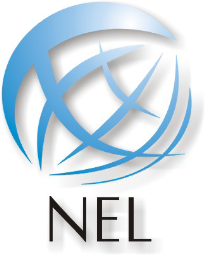 MINISTÉRIO DA EDUCAÇÃOUNIVERSIDADE FEDERAL DE PELOTASCENTRO DE LETRAS E COMUNICAÇÃO CÂMARA DE EXTENSÃO - CaExtNívelNúmero de bolsas disponíveisBásico IDuas bolsas (02)Básico IIDuas bolsas (02)NívelNúmero de bolsas disponíveisBásico IDuas bolsas (02)Básico IIDuas bolsas (02)Básico IIIDuas bolsas (02)Básico IVUma bolsa (01)NívelNúmero de bolsas disponíveisBásico IDuas bolsas (02)Básico IIDuas bolsas (02)Básico IIIDuas bolsas (02)Básico IVDuas bolsas (02)NívelNúmero de bolsas disponíveisBásico IUma bolsa (01)Básico IIIUma bolsa (01)Produção de textos técnicos e criativosUma bolsa (01)